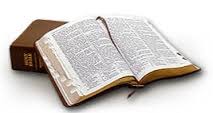 “I know that with the demands 
of daily living there is little time to read anything.  But I promise you that if you will read that which we call scripture, 
there will come into your heart an understanding and a warmththat will be pleasing to experience.”President Hinckley, "He Is Risen As He Said," Ensign, Apr. 1983